РЕШЕНИЕ №3-2Принято МС МО МО Семеновский 25 октября 2022 годаПодписано Главой МО МО Семеновский 25 октября 2022 года«Об утверждении отчета об исполнении бюджета за 2021 год,показателей доходов, расходов бюджета за 2021 годи источников финансирования дефицита бюджетаМуниципального образования муниципальный округ Семеновский»»В соответствии с Бюджетным кодексом Российской Федерации, Положением о бюджетном процессе в Муниципальном образовании муниципальный округ Семеновский и рекомендациями по итогам публичных слушаний от 17 октября 2022 по теме: «Отчет об исполнении Бюджета Муниципального образования муниципальный округ Семеновский за 2021 год», Муниципальный совет,РЕШИЛ:Утвердить отчет об исполнении бюджета Муниципального образования муниципальный округ Семеновский за 2021 год согласно Приложениям к настоящему Решению:- общий объем по доходам в сумме – 66 284,5 тыс. рублей;- общий объем по расходам в сумме – 67 629,8 тыс. рублей;- общий объем по дефициту в сумме – 1 345,3 тыс. рублей.Утвердить показатели:- доходов бюджета муниципального образования муниципальный округ Семеновский за 2021 год по кодам классификации доходов бюджетов согласно Приложению № 2 к настоящему Решению;-  исполнения бюджета по ведомственной структуре расходов местного бюджета Муниципального образования Муниципального образования муниципальный округ Семеновский согласно Приложению № 3 к настоящему Решению;- расходов бюджета Муниципального образования муниципальный округ Семеновский за 2021 год по разделам и подразделам классификации расходов бюджета согласно Приложению № 4 к настоящему Решению;-  источников финансирования дефицита бюджета Муниципального образования муниципальный округ Семеновский за 2021 по кодам классификации источников финансирования дефицитов бюджетов согласно Приложению № 5 к настоящему Решению;Опубликовать настоящее Решение в муниципальной газете «Семеновское Время».Настоящее Решение вступает в силу со дня его официального опубликования.К настоящему Решению прилагаются и являются его неотъемлемой частью:- Приложение № 1 – Отчет об исполнении местного бюджета Муниципального образования муниципальный округ Семеновский за 2021 год;- Приложение № 2 – Показатели доходов бюджета Муниципального образования муниципальный округ Семеновский за 2021 год по кодам классификации доходов бюджетов;- Приложение № 3 – Показатели исполнения бюджета по ведомственной структуре расходов местного бюджета Муниципального образования Муниципального образования муниципальный округ Семеновский за 2021 год;- Приложение №4 – Показатели расходов бюджета Муниципального образования муниципальный округ Семеновский за 2021 год по разделам и подразделам классификации расходов бюджетов;- Приложение №5 – Показатели источников финансирования дефицита бюджета Муниципального образования муниципальный округ Семеновский за 2021 по кодам классификации источников финансирования дефицитов бюджетов.ГлаваМО МО Семеновский											                  				Я.А.Липинский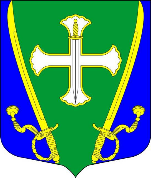 МУНИЦИПАЛЬНЫЙ СОВЕТ МУНИЦИПАЛЬНОГО ОБРАЗОВАНИЯМУНИЦИПАЛЬНЫЙ ОКРУГ СЕМЕНОВСКИЙСерпуховская ул., д.16, Санкт-Петербург, 190013, тел/факс (812)316-26-30, 
e-mail: ms@mosemenovskiy.ru http://www.семеновский.рфОКПО 48953264 ОГРН 1037851036376 ИНН 7826025883 КПП 783801001